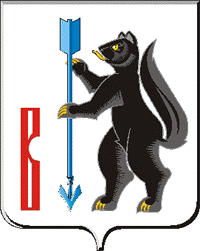 АДМИНИСТРАЦИЯ ГОРОДСКОГО ОКРУГА ВЕРХОТУРСКИЙП О С Т А Н О В Л Е Н И Еот 13.10.2021г. № 782г. Верхотурье  О внесении изменений в постановление Администрации городского округа Верхотурский от 15.01.2021 г № 12 «Об утверждении проектно-сметной документации на выполнение работ по объекту: «Благоустройство общественной территории Сквер по ул. Малышева города Верхотурье, Свердловская область»	В соответствии с постановлением Правительства Российской Федерации от 10 февраля 2017 года № 169 «Об утверждении правил предоставления и распределения субсидий из федерального бюджета бюджетам субъектов Российской Федерации на поддержку государственных программ субъектов Российской Федерации и муниципальных программ формирования современной городской среды», постановлением Правительства Свердловской области от 31.10.2017 года № 805-ПП «Об утверждении государственной программы Свердловской области «Формирование современной городской среды на территории Свердловской области на 2018–2022 годы»,  муниципальной программой «Формирование современной городской среды на территории городского округа Верхотурский на 2018-2024 годы», утвержденной постановлением Администрации городского округа Верхотурский № 799 от 17.10.2017 года, руководствуясь Уставом городского округа Верхотурский,ПОСТАНОВЛЯЮ:	1.Пункт 1 постановления Администрации городского округа Верхотурский от 15.01.2021 г № 12 «Об утверждении проектно-сметной документации на выполнение работ по объекту: «Благоустройство общественной территории Сквер по ул. Малышева города Верхотурье, Свердловская область» изложить в новой редакции:	«Утвердить проектно-сметную документацию на выполнение работ по объекту: «Благоустройство общественной территории Сквер по ул. Малышева города Верхотурье, Свердловская область, с учетом внесенных изменений в раздел 4 «Конструктивные решения» 64-2020Р-КР (Том 4) от 15.08.2021 г., со следующими показателями:-в базисных ценах 2001 г., в редакции 2014 г. без НДС       6998,538 тыс.руб.В том числе: -СМР                                                                   6787,202 тыс.руб.                    -оборудование                                                         207,765 тыс.руб.                    -прочие                                                                       3,571 тыс.руб.                    -проектные                                                             --в текущих ценах на III квартал 2020 г. с НДС 20%          71695,807 тыс.руб.В том числе: -СМР                                                                 70493,918 тыс.руб.                    -оборудование                                                       1106,971 тыс.руб.                    -прочие                                                                    94,918 тыс.руб.                    -проектные                                                              -  	2.Опубликовать  настоящее постановление в информационном бюллетене «Верхотурская неделя» и разместить на официальном сайте городского округа Верхотурский.         	 3.Контроль  исполнения настоящего постановления оставляю за собой.Главагородского округа Верхотурский                                       А.Г. Лиханов